附件1全省民营经济中小企业政策宣贯大会会议方案一、会议时间2022年5月7日上午9:00，会期1天。日程安排三、参会方式本次会议在山东省中小企业公共服务平台、“山东省中小企业”公众号同步直播，请选择任一平台进行观看。（一）会议工作群请各市参会人员加入会议工作群，及时关注会议动态，获取会议资料。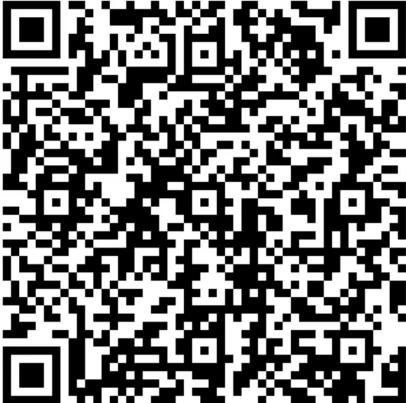 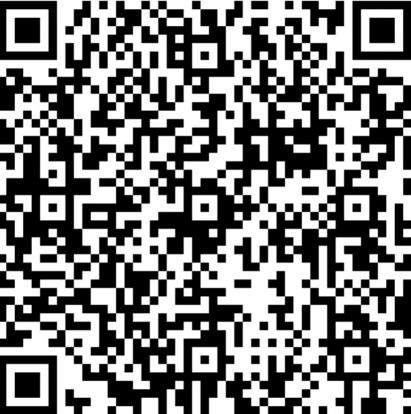 工作1群               工作2群（二）直播路径1.登录山东省中小企业公共服务平台网站，会议当天进入观看。网址：http://www.smesd.com.cn2.关注“山东省中小企业”公众号，会议当天进入观看。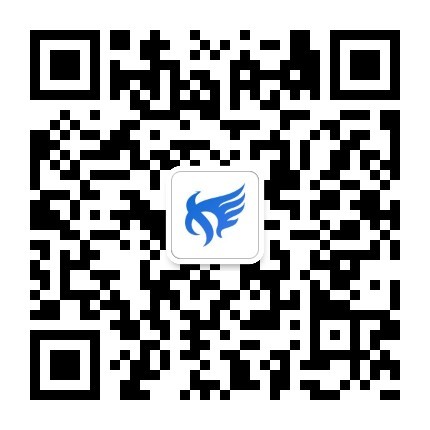 附件2市级民营经济中小企业政策解读活动计划表活动组织单位：联系人：                                 联系电话：时间会议内容09:00-09:10领导致辞09:10-09:50省工业和信息化厅解读专精特新、瞪羚、“小巨人”企业等政策09:50-10:30省人力资源社会保障厅解读创业带动就业等政策10:30-11:10省税务局解读小微企业税费减免、研发费用加计扣除等政策11:10-11:50产业赋能“政”能量案例讲解14:00-14:40省科技厅解读高新技术企业、重点研发计划等政策14:40-15:20人民银行济南分行解读普惠小微贷款支持工具等政策15:20-16:00省工业和信息化厅解读《山东省民营经济发展促进条例》16:00-16:40知识产权赋能企业高质量发展案例讲解16:40-17:20省普惠中小企业公共服务中心2022年“益”企计划序号活动时间活动地点活动内容宣讲对象计划参与人数负责人及联系电话是否需要安排授课专家